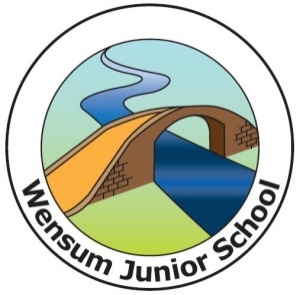 Wensum Junior SchoolTurner RoadNorwichNR2 4HBTelephone: 01603 620877Email: office@wensum.norfolk.sch.ukHeadteacher: Victoria McConnellNOR: 175Age Range: 7-11 The children of Wensum Junior School are looking for an honest, kind and fun new Teaching Assistant to join their school. The children are looking for someone who has the skills to help them learn and can suggest creative and unusual ways of doing things. They are hoping to find someone who has exciting ideas and who will respect them as people. They are searching for a calm adult to support them emotionally as well as academically. They are looking for someone who can keep them safe and help them to be happy.  KS2 Teaching Assistant Scale D £9.74 - £9.93 per hour Teaching Assistant30 hours per week (Monday to Friday).Term time + one weekFixed Term Contract in the first instance, staring 20th April 2020 until 31st August 2020This role will involve working as part of the team to support our hard working and committed staff.We are looking for candidates who:have experience of working with EYFS and KS1/KS2 children.hold an NVQ Level 3 or equivalent qualification.have good literacy and numeracy skills.can form positive and supportive relationships with children and parents.are able to use their own initiative to support teaching and learning.have some experience in managing challenging behaviour.share a commitment to inclusion and can work well as part of a team.are calm and flexible.are willing to undertake further training and attend meetings when necessary.Application forms can be downloaded from the Norfolk Schools website. Visits to the school are welcome, please telephone 01603 620344 to arrange an appointment.Closing date: Midday Friday March 20thInterviews will be held during the week beginning Monday 23rd March 2020.Our Schools are committed to ensuring the very highest possible standards of care to our young people and as such require all staff and volunteers to share this commitment. An enhanced DBS with a barred list check will be required and other procedures and checks will be followed as part of our safeguarding procedures. You will be required to provide references and to undertake an enhanced DBS check. The school is an equal opportunities employer.These posts are likely to come under the requirements on the Childcare (Disqualification) 2009 Regulations and the successful applicants will be required to complete a declaration form to establish whether they are disqualified under these regulations. 